AllegatoASCHEMA DASEGUIRE  NELLA COMPILAZIONE DELLA DOMANDA(da inviarsi su carta libera)AlPresidentedel Conservatorio A. Toscanini di Ribera  (AG)Il/la sottoscritto/a:CognomeCorso Umberto I, 359 – 92016 Ripec:istitutotoscanini@pec.itNomeCodicefiscalechiede di partecipare al concorso pubblico, per titoli ed esami, indetto con Decreto del Presidente n. … del…….perla formazione di una graduatoria di idonei al profilo diAssistenteAmministrativo,concontrattoa tempo determinato.Atalfine,consapevoledellaresponsabilitàpenalecuipuòandareincontroincasodidichiarazionemendace(art. 76 D.P.R.445/2000),DICHIARAaisensi degliartt.19,19bis, 46e47del D.P.R.445/2000:a)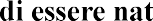 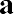 Comune dinascitaProv.Data di	/	/nascitab)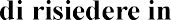 Comune	Prov.	CAPIndirizzoTelefonoCell.E-mailc)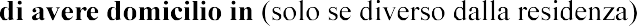 Comune	Prov.	CAPIndirizzoTelefonoCell.E-maild)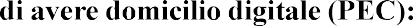 e)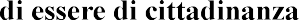 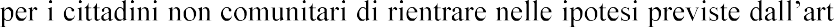 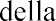 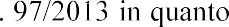 (inalternativa):cittadinanzadiunoStatomembro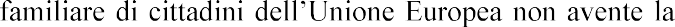 titolaredeldirittodisoggiorno odeldiritto disoggiorno permanente;cittadinodiPaesiterzi titolaredelpermessodi soggiornoCEsoggiornantedilungoperiodo;cittadinodiPaesiterzititolaredellostatusdirifugiatoovverodellostatusdiprotezionesussidiaria.e diessereinpossessodelseguentetitolodisoggiorno:rilasciatodain data	scadenza (eventuale)	/	/diavereadeguataconoscenzadellalinguaitaliana(solopericittadinidicittadinanzadiversadaquellaitaliana);diessereiscrittonellelisteelettoralidelComunedi			(prov.	)(incasodimancata	iscrizione	o	cancellazione	dalle	liste	medesime,	specificare		i	motivi	);ovvero,inalternativa:digoderedeidiritticiviliepoliticinelpaesediorigine(solopericandidatidicittadinanzadiversadaquellaitaliana);diessereinpossessocosìcomeprevisto	2delbandodelseguentetitolodistudio: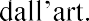 conseguitopressoil	/	/con votazionediovvero,in alternativa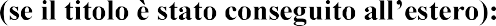 di essere in possesso della traduzione autenticata dalla competente rappresentanza diplomatica oconsolare italiana deltitolostesso(cui si allega copiaoriginale);di aver ottenuto decreto di equiparazione del predetto titolo dalla Presidenza del Consiglio deiMinistriDipartimentodellafunzione pubblica,prot.n.	del  	(indicaregliestremi)Ovvero,diaverprovvedutoallarichiestadelmedesimoindata	/	/perinnatiprimadel1985,perquantoriguardagliobblighimilitari,ditrovarsinellaposizionedi	;j)	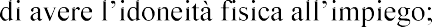 dinonavereprestatoservizipressopubbliche amministrazioni;ovvero,inalternativa:di	avere	prestato	i	seguenti	servizi	presso	pubbliche	amministrazioni:		)leeventualicausedirisoluzionedeiprecedentirapportidiimpiego	;dinonaver riportatocondanne penaliedinonavereprocedimentipenali pendentiovvero,inalternativa:- (specificarelecondanneriportatee iprocedimentipenalipendenti)	;dinonesserestatodestituitoodispensatodall'impiegopressounapubblicaamministrazioneedinonesserestato dichiarato decaduto da altro impiego statale, ai sensi dell'art.127, lettera d), del Testo Unico sulledisposizioniconcernentiloStatutodegliimpiegati civilidelloStato,approvatocondecretodelPresidentedella Repubblica 10.1.1957,n. 3, per aver conseguito l'impiego mediante la produzione di documenti falsioviziati dainvalidità insanabile;di	essere	in	possesso	dei	seguenti	titoli	di	preferenza,	a	parità	di	valutazione,[1]														;di non avere un grado di parentela o affinità fino al quarto grado compreso con il Presidente, con ilDirettore o con un componente del Consiglio di Amministrazione del ConservatorioA. Toscanini di RiberaEssere in possesso di tutti i requisiti di cui all’art. 2 del bando; diaverricevuto,lettoecompresol'informativasultrattamentodeipropridatipersonaliaisensidell'art.13delRegolamento UE2016/679,comeindicato nell'allegato Ddel presentebando.ALLEGATIALLADOMANDAIl sottoscritto allegaalladomanda:fotocopia,fronteeretro,diundocumentodiidentitàincorsodivalidità,apenadiesclusione;dichiarazionie C;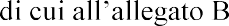 eventualecertificazioneexLegge5febbraio1992,n.104.Ilsottoscrittochiedeinoltrechetuttelecomunicazionirelativealpresenteconcorsosianoinviatealseguenteindirizzo, impegnandosiasegnalaretempestivamenteognivariazionedelmedesimo: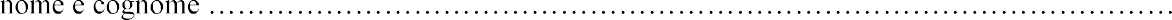 via..............................................................................................................................n................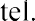 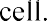 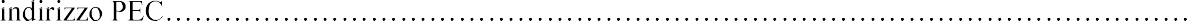 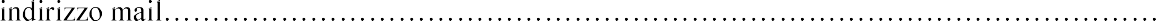 -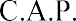 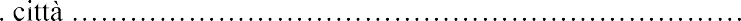 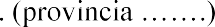 Data,		Firma[1]Indicare l'eventualepossessodiunoopiùtitolichedannodirittoapreferenzaaparitàdivalutazione(art.10 delbandoeAllegato B).Allegato BTITOLIDIPREFERENZAE PRECEDENZA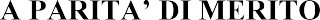 (art.5, comma 4,del D.P.R. 09.05.1994, n.487)gliinsignitidi medagliaalvalormilitare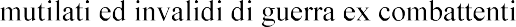 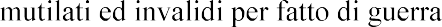 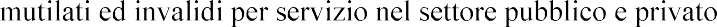 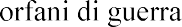 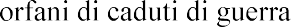 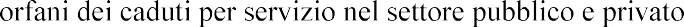 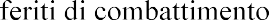 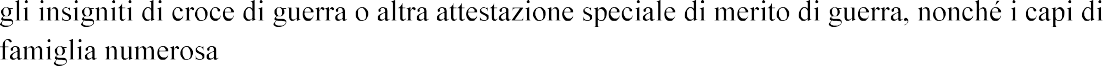 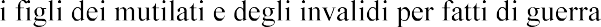 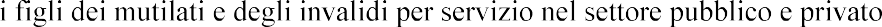 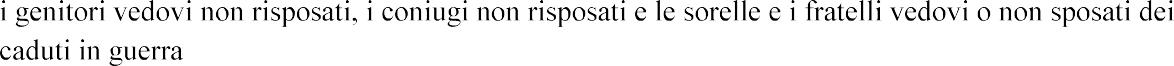 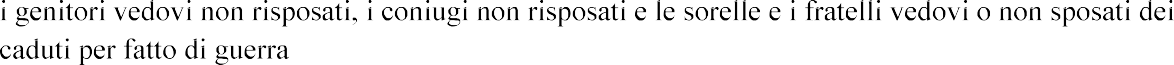 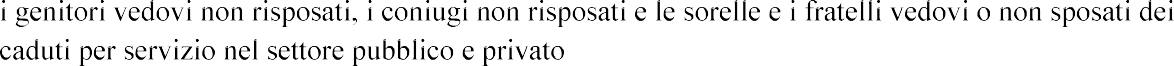 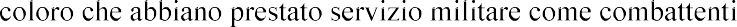 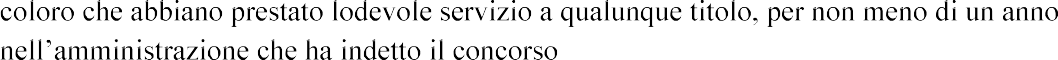 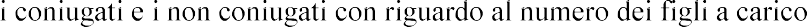 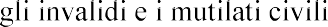 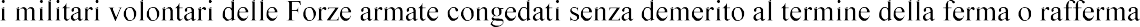 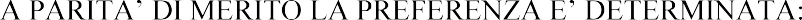 deifiglia carico,indipendentementedalfattocheilcandidatosiaconiugatoomeno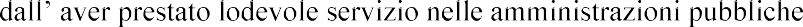 dallaminoreetàAllegatoCDICHIARAZIONESOSTITUTIVADICERTIFICAZIONE(Art.46D.P.R.n.445/2000)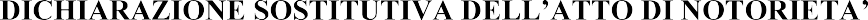 (Art.47D.P.R.n. 445/2000)IL/LASOTTOSCRITTO/ACognome	nome	codicefiscale 	natoa	(provincia	) il	attualmenteresidentea		(provincia	)indirizzo	c.a.p.		telefono n.		consapevole che le ipotesi di falsità in atti e le dichiarazioni mendaci sono punite dal codice penale e delle leggispecialiin materia,DICHIARAdiessereinpossessodeiseguentititolivalutabili	del bando:Ulteriorititolidi studio: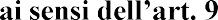 Idoneità conseguitainprecedentiprocedureselettivedella categoriadiriferimentoosuperiori:AttivitàlavorativaprestatapressoleIstituzioni AFAM:Attivitàlavorativaprestatapressoaltre PubblicheAmministrazioni:AltreesperienzeprofessionaliLuogo e data	Il/LadichiaranteAllegato D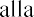 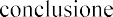 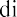 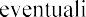 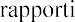 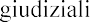 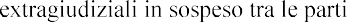 INFORMATIVAPRIVACYCONCORSIESELEZIONI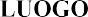 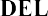 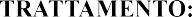 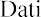 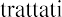 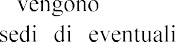 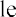 Redatta ai sensi	13 delRegolamento UE2016/679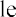 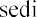 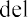 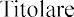 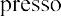 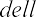 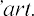 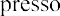 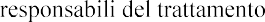 OGGETTO:Aisensidell'articolo13delRegolamentoUE2016/679, i dati personali dell'interessato (denominati "Dati")verrannotrattatipergestirelerichiestedipartecipazioneaconcorsi e selezioni promossi dall'Istituto, in conformità allanormativa prevista dal Regolamento UE 2016/679 (denominato"Regolamento").TITOLAREDELTRATTAMENTO:ConservatoriodiRibera A. Toscanini(di seguito titolare)con sede legaleinCorso Umberto I, 359– 92016 - CT.Emaildicontatto:dpo@istitutotoscanini.itRESPONSABILEDELLAPROTEZIONEDEIDATI:IlTitolarehaindividuatoenominato,ilresponsabiledellaprotezionedeidati (RPD)aisensi	37delRegolamento.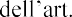 IlResponsabiledellaProtezionedeiDati  èraggiungibilealseguenteindirizzoemaildpo@istitutotoscanini.itFINALITÀ DEL TRATTAMENTO: I Dati (compresieventualidatisensibiliogiudiziari)verrannotrattatipergestirele richieste di partecipazione a concorsi e selezioni promossidall'Istituto. In particolare, il trattamento dei Dati avverrà per leseguentifinalità:Verificare la presenza dei requisiti richiesti per parteciparealleproveselettive(titoli,curriculum)el'assenzadiimpedimenti allapartecipazione (dati giudiziari);Accertare le eventuali disabilità permanenti o temporaneedell'interessatoperusufruiredieventualiagevolazionidurantele prove concorsuali;Verificare le eventuali condanne penali per detenuti chedesiderano partecipare a selezioni per accedere a corsi anumero chiuso.CATEGORIEPARTICOLARIDIDATIPERSONALI:Aseguitodellarichiestadipartecipazioneaconcorsieselezioni,ilTitolarepotrebbetrattareidatisensibiliogiudiziaricomedefinitidagli artt. 9e10 del Regolamento.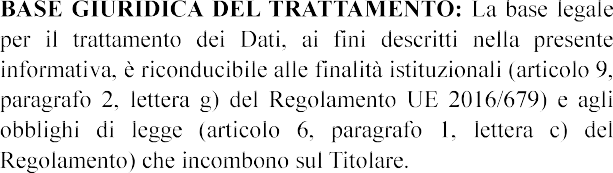 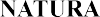 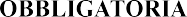 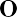 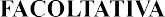 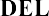 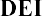 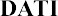 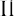 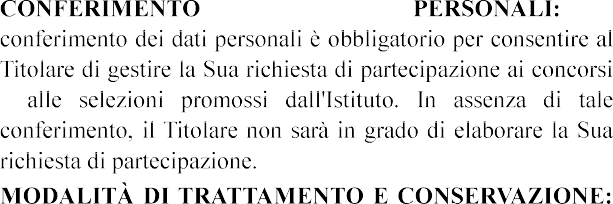 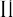 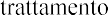 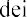 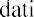 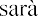 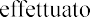 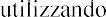 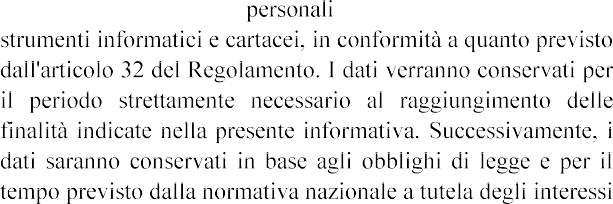 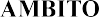 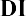 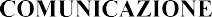 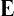 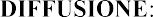 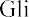 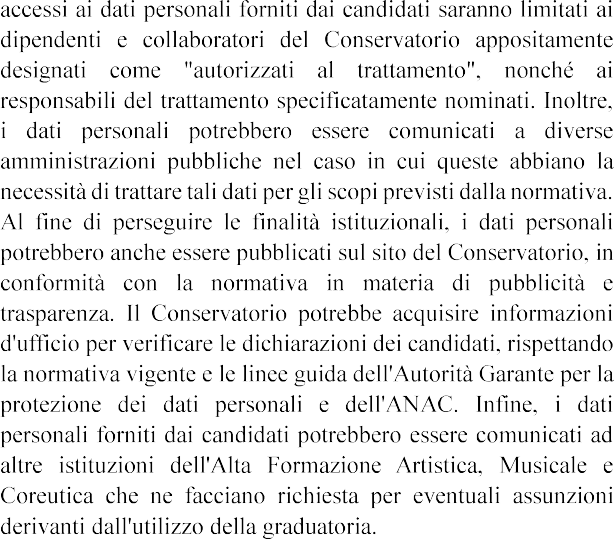 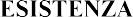 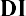 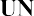 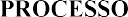 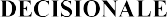 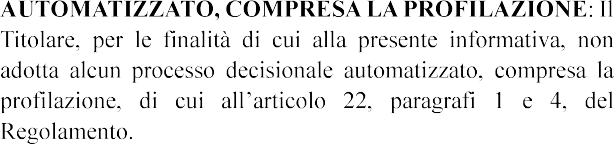 DIRITTI	in  ogni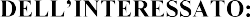 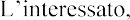 momento,potràesercitareisuoidiritti(exartt.15-22RegolamentoUE2016/679)ed in particolareildirittodi:chiederelaconferma	omenodipropridatipersonali;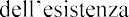 ottenere le indicazioni circa le finalità del trattamento, lecategoriedeidatipersonali,idestinatariolecategoriedidestinatari a cui i dati personali sono stati o saranno comunicatie,quandopossibile,ilperiodo diconservazione;ottenerela rettifica e lacancellazione deidati;ottenerelalimitazionedeltrattamento;ottenerelaportabilitàdeidati,ossiariceverlidauntitolaredeltrattamento,inunformatostrutturato,diusocomuneeleggibileda dispositivo automatico, e trasmetterli ad un altro titolare deltrattamentosenza impedimenti;opporsialtrattamentoinqualsiasimomentoedanchenelcasoditrattamentoperfinalitàdi marketing diretto;opporsiadunprocessodecisionaleautomatizzatorelativoallepersonecompresala profilazione.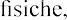 chiederealtitolaredeltrattamento	ai dati personalie la rettifica o la cancellazione degli stessi o la limitazione deltrattamento che lo riguardano o di opporsi al loro trattamento,oltreal dirittoallaportabilitàdeidati;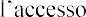 revocare il consenso in qualsiasi momento senza pregiudicarelaliceitàdeltrattamentobasatasulconsensoprestatoprimadellarevoca;proporrereclamo	àGarante.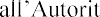 Perl'esercizioditalidiritti,operottenerequalsiasialtrainformazioneinmerito,lerichiestevannorivolteamezzoemailscrivendoalseguenteindirizzo:dpo@istitutotoscani.it.